Правила поведения на стадионеПравила поведения на стадионе МБУДО «Рогнединская ДЮСШ» являются обязательными для исполнения всеми участниками соревнований, проводимых на данных стадионах, в том числе игроками и болельщиками.1. Нарушения правил пользования стадиономНа стадионе МБУДО «Рогнединская ДЮСШ» запрещено:1) приносить и распивать спиртные напитки;2) загрязнять территорию стадиона;3) использовать территорию стадиона в качестве туалета;4) наносить ущерб оборудованию стадиона;5) использовать пиротехнику и дымовые шашки2. Санкции за нарушения правил пользования стадиономВ случае нарушения правил пользования стадионом виновные наказываются:* п. 1.1-1.3 - штраф 500 руб.;* п. 1.4-1.5 - сумма штрафа определяется индивидуально;* в случае повторного нарушения сумма штрафа удваивается.Стадион является зоной отдыха трудящихся.Посетители обязаны:при посещении зрительных мероприятий строго соблюдать общественный порядок;быть взаимовежливыми с соседями по трибуне;поддерживать чистоту и сохранять правила пожарной безопасности;выполнять требования администрации стадиона, а также лиц ответственных за проведение спортивно-массовых мероприятий;сохранять билеты до окончания мероприятия и предоставлять их по первому требованию ответственных лиц;при посещении зрительных мероприятий бережливо относится к зеленым насаждениям, оборудованию стадиона.На стадион не допускаются лица:в нетрезвом состоянии;имеющие при себе алкогольные напитки, а также другие напитки в стеклянной посуде;имеющие при себе взрывчатые вещества, крупногабаритные предметы, животных (особенно собак);Посетителям запрещается:выбегать на спортивные площадки, беговые дорожки, футбольное поле во время проведения спортивных мероприятий;бросать на спортивные площадки, беговые дорожки, футбольное поле различные предметы, выполнять другие действия препятствующие проведению спортивно-массовых мероприятий;распивать спиртные напитки и курить на трибунах;За нарушение общественного порядка на посетителя налагается штраф и удаляется со стадиона.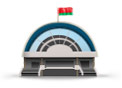 